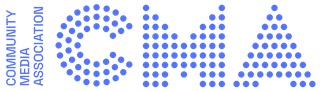 Nomination for Election to the CMA CouncilNominee ______________________________ (members name in full) agrees to stand for CMA Council                             Organisation (if any):Signature:Phone number:Email: NominatorProposed by: _______________________________ (members name in full)Organisation (if any) _______________________________________Signature* Please note, you must be a fully paid-up Member to stand in the CMA Council elections or to propose someone for the Council. If in doubt, contact us on 020 7720 3332 to check the status of your membership.We are asking all election candidates to write out a Personal Statement as to their suitability to stand for election to the CMA Council which will be sent out to all members in advance.Please ensure that you send your completed and signed Nomination Form and personal statement to the CMA office, 281-285 Battersea Park Rd London SW11 4LX, to arrive no later than 11:59pm Friday 14th April 2023 – a scan or photo of your signed form is acceptable if the hard copy will follow in the post. Email address: office@communitymedia.uk